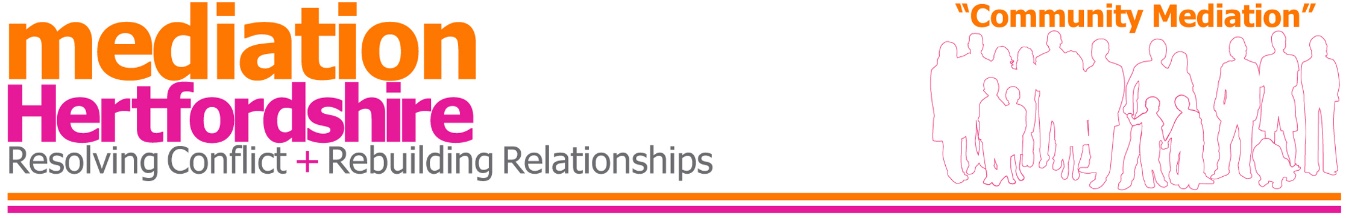 Request for Assistance			 Case No:Party 1		Party 2First nameSurnameAddressPhone number HomePhone number Email addressHas party two given permission for their details to be passed to MH/can we contact them? Clients availability am/pm/evenings/anyCan client drive/come to office?Home owner/council tenant/Housing Ass tenant/renting?How did you hear about Mediation Hertfordshire?Any special communication needs/disability?Has any violence occurred or been threatened, or are any court orders in place?Brief summary of issues: